                                T.C.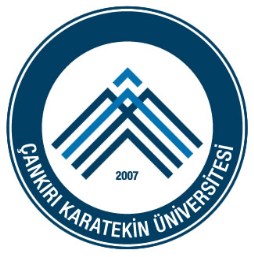 ÇANKIRI KARATEKİN ÜNİVERSİTESİMÜHENDİSLİK FAKÜLTESİİNŞAAT MÜHENDİSLİĞİ BÖLÜMÜZORUNLU STAJ FORMU		  İLGİLİ MAKAMA	Aşağıda kimlik bilgileri yazılı öğrencimizin 20 iş günü staj yapma zorunluluğu vardır. Öğrencimizin kurumunuzda/işletmenizde yapacağı 20 iş günü staj talebinin değerlendirilerek, uygun bulunup bulunmadığının bildirilmesini arz/rica eder, göstereceğiniz ilgiye teşekkür ederim.                                                                                                                                                    STAJ KOMİSYONU BAŞKANIBelge üzerindeki bilgilerin doğru olduğunu ve UBİS sistemindeki staj işlemlerinde bulunan bilgilerle aynı olduğunu beyan ediyor, yanlış beyan ya da staj yerine gitmeme veya yarıda bırakma gibi durumlarda sigorta işlemleri nedeni ile doğacak yasal para cezasını ödeyeceğimi taahhüt ediyorum. Staj işlemlerimin yapılmasını arz ederim.										         Saygılarımla,Tarih / Öğrencinin İmzası ÖNEMLİ NOT: Staja devam zorunludur. Geçerli mazeretler nedeniyle devam edilemeyen günler telafi edilebilir. Telafi edilen günler her bir staj döneminin %20’sinden fazla olamaz.  Stajını mazereti dolayısıyla tamamlayamayacağını 5 işgünü içinde birimine bildirmeyen öğrenciler için oluşturdukları kamu zararı nedeni ile disiplin soruşturması açılır. Sosyal Güvenlik Kurumu sistemine öğrenciler için bir ayda iki kez veri girişi yapılamayacağından bir öğrenciye aynı ay içerisinde ikinci kez staj yaptırılamaz.Belgenin staja başlama tarihinden en az 30 gün önce Nüfus Cüzdan fotokopisi ile birlikte bağlı bulunulan bölüm başkanlığı sekreterliğine teslim edilmesi zorunludur. Bu form fotokopi olmayan 3 asıl nüsha olarak hazırlanır ve bölüm başkanlığı sekreterliğine 3 nüsha olarak teslim edilir. Form üzerindeki bilgiler staja başlama tarihinden en az 30 gün önce Çankırı Karatekin Üniversitesi Üniversite Bilgi Sistemine (UBİS) öğrenci tarafından eksiksiz yüklenir. 5510 sayılı yasa gereğince öğrencinin iş kazası ve meslek hastalıkları sigorta primlerini ödeme yükümlüsü Çankırı Karatekin Üniversitesi Rektörlüğü’dür.ÖĞRENCİNİN KİMLİK BİLGİLERİ  (Tüm alanları eksiksiz doldurunuz)ÖĞRENCİNİN KİMLİK BİLGİLERİ  (Tüm alanları eksiksiz doldurunuz)ÖĞRENCİNİN KİMLİK BİLGİLERİ  (Tüm alanları eksiksiz doldurunuz)ÖĞRENCİNİN KİMLİK BİLGİLERİ  (Tüm alanları eksiksiz doldurunuz)ÖĞRENCİNİN KİMLİK BİLGİLERİ  (Tüm alanları eksiksiz doldurunuz)ÖĞRENCİNİN KİMLİK BİLGİLERİ  (Tüm alanları eksiksiz doldurunuz)ÖĞRENCİNİN KİMLİK BİLGİLERİ  (Tüm alanları eksiksiz doldurunuz)ÖĞRENCİNİN KİMLİK BİLGİLERİ  (Tüm alanları eksiksiz doldurunuz)ÖĞRENCİNİN KİMLİK BİLGİLERİ  (Tüm alanları eksiksiz doldurunuz)ÖĞRENCİNİN KİMLİK BİLGİLERİ  (Tüm alanları eksiksiz doldurunuz)ÖĞRENCİNİN KİMLİK BİLGİLERİ  (Tüm alanları eksiksiz doldurunuz)ÖĞRENCİNİN KİMLİK BİLGİLERİ  (Tüm alanları eksiksiz doldurunuz)Adı ve SoyadıTelefon NoTelefon NoÖğrenci NoÖğretim YılıÖğretim YılıBölümü/Programıİkametgah Adresiİkametgah AdresiE-posta Adresiİkametgah Adresiİkametgah AdresiSTAJ YAPILACAK YERİN STAJ YAPILACAK YERİN STAJ YAPILACAK YERİN STAJ YAPILACAK YERİN STAJ YAPILACAK YERİN STAJ YAPILACAK YERİN STAJ YAPILACAK YERİN STAJ YAPILACAK YERİN STAJ YAPILACAK YERİN STAJ YAPILACAK YERİN STAJ YAPILACAK YERİN STAJ YAPILACAK YERİN Adı / UnvanıTelefon NoTelefon NoAdresiFaks NoFaks NoAdresiE-posta AdresiE-posta AdresiİŞVERENİN /YETKİLİNİN İŞVERENİN /YETKİLİNİN İŞVERENİN /YETKİLİNİN İŞVERENİN /YETKİLİNİN İŞVERENİN /YETKİLİNİN İŞVERENİN /YETKİLİNİN İŞVERENİN /YETKİLİNİN İŞVERENİN /YETKİLİNİN İŞVERENİN /YETKİLİNİN İŞVERENİN /YETKİLİNİN İŞVERENİN /YETKİLİNİN İŞVERENİN /YETKİLİNİN Adı ve SoyadıKurumumuzda/İşletmemizde Staj Yapması Uygundur.
İmza/KaşeKurumumuzda/İşletmemizde Staj Yapması Uygundur.
İmza/KaşeKurumumuzda/İşletmemizde Staj Yapması Uygundur.
İmza/KaşeKurumumuzda/İşletmemizde Staj Yapması Uygundur.
İmza/KaşeKurumumuzda/İşletmemizde Staj Yapması Uygundur.
İmza/KaşeKurumumuzda/İşletmemizde Staj Yapması Uygundur.
İmza/KaşeKurumumuzda/İşletmemizde Staj Yapması Uygundur.
İmza/KaşeKurumumuzda/İşletmemizde Staj Yapması Uygundur.
İmza/KaşeGörev ve ÜnvanıKurumumuzda/İşletmemizde Staj Yapması Uygundur.
İmza/KaşeKurumumuzda/İşletmemizde Staj Yapması Uygundur.
İmza/KaşeKurumumuzda/İşletmemizde Staj Yapması Uygundur.
İmza/KaşeKurumumuzda/İşletmemizde Staj Yapması Uygundur.
İmza/KaşeKurumumuzda/İşletmemizde Staj Yapması Uygundur.
İmza/KaşeKurumumuzda/İşletmemizde Staj Yapması Uygundur.
İmza/KaşeKurumumuzda/İşletmemizde Staj Yapması Uygundur.
İmza/KaşeKurumumuzda/İşletmemizde Staj Yapması Uygundur.
İmza/KaşeE-posta AdresiKurumumuzda/İşletmemizde Staj Yapması Uygundur.
İmza/KaşeKurumumuzda/İşletmemizde Staj Yapması Uygundur.
İmza/KaşeKurumumuzda/İşletmemizde Staj Yapması Uygundur.
İmza/KaşeKurumumuzda/İşletmemizde Staj Yapması Uygundur.
İmza/KaşeKurumumuzda/İşletmemizde Staj Yapması Uygundur.
İmza/KaşeKurumumuzda/İşletmemizde Staj Yapması Uygundur.
İmza/KaşeKurumumuzda/İşletmemizde Staj Yapması Uygundur.
İmza/KaşeKurumumuzda/İşletmemizde Staj Yapması Uygundur.
İmza/KaşeTarihKurumumuzda/İşletmemizde Staj Yapması Uygundur.
İmza/KaşeKurumumuzda/İşletmemizde Staj Yapması Uygundur.
İmza/KaşeKurumumuzda/İşletmemizde Staj Yapması Uygundur.
İmza/KaşeKurumumuzda/İşletmemizde Staj Yapması Uygundur.
İmza/KaşeKurumumuzda/İşletmemizde Staj Yapması Uygundur.
İmza/KaşeKurumumuzda/İşletmemizde Staj Yapması Uygundur.
İmza/KaşeKurumumuzda/İşletmemizde Staj Yapması Uygundur.
İmza/KaşeKurumumuzda/İşletmemizde Staj Yapması Uygundur.
İmza/KaşeSTAJINSTAJINSTAJINSTAJINSTAJINSTAJINSTAJINSTAJINSTAJINSTAJINSTAJINSTAJINBaşlama TarihiBitiş TarihiSüresi (Gün)Süresi (Gün)Süresi (Gün)Süresi (Gün)ÖĞRENCİNİN NÜFUS KAYIT ve SİGORTA BİLGİLERİ  (Staj başvurusu kabul edildiği takdirde öğrenci tarafından tüm alanlar eksiksiz doldurulacaktır)ÖĞRENCİNİN NÜFUS KAYIT ve SİGORTA BİLGİLERİ  (Staj başvurusu kabul edildiği takdirde öğrenci tarafından tüm alanlar eksiksiz doldurulacaktır)ÖĞRENCİNİN NÜFUS KAYIT ve SİGORTA BİLGİLERİ  (Staj başvurusu kabul edildiği takdirde öğrenci tarafından tüm alanlar eksiksiz doldurulacaktır)ÖĞRENCİNİN NÜFUS KAYIT ve SİGORTA BİLGİLERİ  (Staj başvurusu kabul edildiği takdirde öğrenci tarafından tüm alanlar eksiksiz doldurulacaktır)ÖĞRENCİNİN NÜFUS KAYIT ve SİGORTA BİLGİLERİ  (Staj başvurusu kabul edildiği takdirde öğrenci tarafından tüm alanlar eksiksiz doldurulacaktır)ÖĞRENCİNİN NÜFUS KAYIT ve SİGORTA BİLGİLERİ  (Staj başvurusu kabul edildiği takdirde öğrenci tarafından tüm alanlar eksiksiz doldurulacaktır)ÖĞRENCİNİN NÜFUS KAYIT ve SİGORTA BİLGİLERİ  (Staj başvurusu kabul edildiği takdirde öğrenci tarafından tüm alanlar eksiksiz doldurulacaktır)ÖĞRENCİNİN NÜFUS KAYIT ve SİGORTA BİLGİLERİ  (Staj başvurusu kabul edildiği takdirde öğrenci tarafından tüm alanlar eksiksiz doldurulacaktır)ÖĞRENCİNİN NÜFUS KAYIT ve SİGORTA BİLGİLERİ  (Staj başvurusu kabul edildiği takdirde öğrenci tarafından tüm alanlar eksiksiz doldurulacaktır)ÖĞRENCİNİN NÜFUS KAYIT ve SİGORTA BİLGİLERİ  (Staj başvurusu kabul edildiği takdirde öğrenci tarafından tüm alanlar eksiksiz doldurulacaktır)ÖĞRENCİNİN NÜFUS KAYIT ve SİGORTA BİLGİLERİ  (Staj başvurusu kabul edildiği takdirde öğrenci tarafından tüm alanlar eksiksiz doldurulacaktır)ÖĞRENCİNİN NÜFUS KAYIT ve SİGORTA BİLGİLERİ  (Staj başvurusu kabul edildiği takdirde öğrenci tarafından tüm alanlar eksiksiz doldurulacaktır)Soyadı Nüfusa Kay. Olduğu İlNüfusa Kay. Olduğu İlNüfusa Kay. Olduğu İlSAĞLIK GÜVENCESİSAĞLIK GÜVENCESİSAĞLIK GÜVENCESİSAĞLIK GÜVENCESİSAĞLIK GÜVENCESİAdıİlçeİlçeİlçeSAĞLIK GÜVENCESİSAĞLIK GÜVENCESİSAĞLIK GÜVENCESİSAĞLIK GÜVENCESİSAĞLIK GÜVENCESİBaba Adı Mahalle-KöyMahalle-KöyMahalle-KöySağlık güvencenizle ilgili kutucuğu işaretleyinizSağlık güvencenizle ilgili kutucuğu işaretleyinizSağlık güvencenizle ilgili kutucuğu işaretleyinizSağlık güvencenizle ilgili kutucuğu işaretleyinizSağlık güvencenizle ilgili kutucuğu işaretleyinizAna AdıCilt NoCilt NoCilt NoSağlık güvencenizle ilgili kutucuğu işaretleyinizSağlık güvencenizle ilgili kutucuğu işaretleyinizSağlık güvencenizle ilgili kutucuğu işaretleyinizSağlık güvencenizle ilgili kutucuğu işaretleyinizSağlık güvencenizle ilgili kutucuğu işaretleyinizDoğum YeriAile Sıra NoAile Sıra NoAile Sıra NoKendisiKendisiDoğum TarihiSıra NoSıra NoSıra NoAnnesi/BabasıAnnesi/BabasıT.C. Kimlik NoVerildiği Nüfus DairesiVerildiği Nüfus DairesiVerildiği Nüfus DairesiYeşil KartYeşil KartN.Cüzdan Seri NoVeriliş NedeniVeriliş NedeniVeriliş NedeniÇankırı Karatekin ÜniversitesiÇankırı Karatekin ÜniversitesiSSK NoVeriliş TarihiVeriliş TarihiVeriliş TarihiSTAJ KOMİSYON BAŞKANI ONAYISTAJ KOMİSYON BAŞKANI ONAYISTAJ KOMİSYON BAŞKANI ONAYISTAJ KOMİSYON BAŞKANI ONAYISTAJ KOMİSYON BAŞKANI ONAYISTAJ KOMİSYON BAŞKANI ONAYISTAJ KOMİSYON BAŞKANI ONAYIKAŞE-İMZA-TARİHKAŞE-İMZA-TARİHKAŞE-İMZA-TARİHKAŞE-İMZA-TARİHKAŞE-İMZA-TARİHKAŞE-İMZA-TARİHKAŞE-İMZA-TARİH